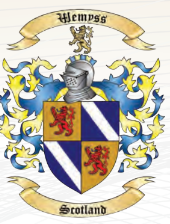 Das Königshaus von DavidKönigreich von DavidD'Vida Private Society und D'Vida Private Contract AssociationAuf dem freien, trockenen Boden und Land De Jure Planet Erde Königreich Davids Heiligtum, Schutz und ImmunitätenDIES IST EIN HEILIGES SCHREIBEN DES GERICHTS DER EKKLESIA FÜR DAS KIRCHLICHE GERICHT FÜR DAS KÖNIGREICH DAVID; VERSIEGELT IN UND TEIL DER PERMANENTEN ARCHIVAUFZEICHNUNGEN DAVON, MIT BESONDEREM HINWEIS AN ALLE ÖFFENTLICHEN BEAMTEN UND VERTRETER UND PRIVATE PARTEIENHEILIGE VERBOTSVERFÜGUNGIch, Seine Majestät David Joel, Haus Weems, ehemals Wemyss, ursprünglich das alte Haus David, erlasse hiermit durch Mein königliches und souveränes Vorrecht dieses Heilige Verbotsschreiben und informiere alle betroffenen Parteien, die hiermit Das Königshaus von Davidbenachrichtigt und angewiesen werden, dieses absolute Verbot des unbefugten Eindringens in das lebende Fleisch der hier unten genannten Männer, Frauen und Kinder zu beachten. Die besagten Lebewesen werden unverzüglich und für immer innerhalb des Hauses David geschützt, einem Heiligtum des Friedens und der souveränen Integrität gemäß Meiner königlichen Proklamation des Friedens und der souveränen Integrität, der dieses Heilige Schreiben beigefügt ist und durch Meine Bezugnahme und Einbeziehung zu einem Teil davon wird.Die souveräne Integrität der unten aufgeführten Lebewesen befindet sich innerhalb des Heiligtums, des Schutzes und der Immunität des Königreichs Davids. Das Fleisch, das Blut, die Knochen und das genetische Material (DNS) der besagten Lebewesen werden durch Meinen Befehl und mein Schreiben heilig und unverletzlich gehalten. Dieser Schutz wird durch einen kirchlichen Gerichtsbeschluss gemäß dem absoluten Anspruch auf Leben und Recht durch die Friedenserklärung und das Mandat der Nicht-Zustimmung des unten genannten absoluten Titelinhabers festgelegt.Dieser Auftrag wird durch die unten eingetragene permanente Gerichtsaktennummer und das Gericht der Akten in den permanenten Archivaufzeichnungen des Gerichts der Ekklesia des Königreichs David identifiziert. Jedes Lebewesen wird in meinen Augen als ein einzigartiger lebendiger Ausdruck gesehen, als eine Zelle im lebendigen Leib des Christos, der Ekklesia derer, die abgetrennt und als heilig innerhalb Meines Schutzes und Meiner Immunität bewahrt werden.Alle öffentlichen Amtsträger und Beauftragten sind angewiesen, die für sie verbindlichen Vorschriften und Gesetze einzuhalten, einschließlich aller Stellvertreter, Beauftragten und Vertreter im Rahmen eines öffentlichen Vertrauensamtes und aller öffentlichen Amtsträger, einschließlich aller untergeordneten Gerichte, Gesundheitsämter oder anderer kommerzieller Einrichtungen. Alle Billigkeitsrechte bleiben ausdrücklich gewahrt und alle Ansprüche unterliegen der Gerichtsbarkeit des Kirchengerichts für das Königreich David.Das Königshaus von DavidAbsoluter Titelinhaber durch Anspruch auf Leben und Recht:John Henry, Familie UnbekanntDurch diese Anordnung geschützte Familienmitglieder:Königreich David, Gericht der Ekklesia, Gerichtsaktennummer:DPS.COTE.0.0000001Datum des Eintrags:Neunter Tag des achten Monats im Jahre Zweitausendeinundzwanzig der ZeitrechnungUNTERZEICHNE ICH DIESE HEILIGE URKUNDE MIT MEINER HAND UND MEINEM SIEGEL AN DEM HIER ANGEGEBENEN DATUM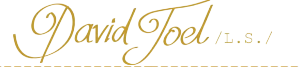 Durch königliche Prärogative - Seine Majestät David Joel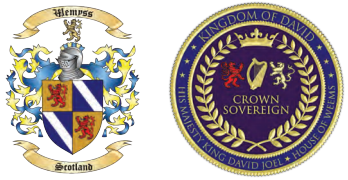 